 Musterstraße 123a	12345 Musterhausen mustermann@mail.de 0123/123 456 965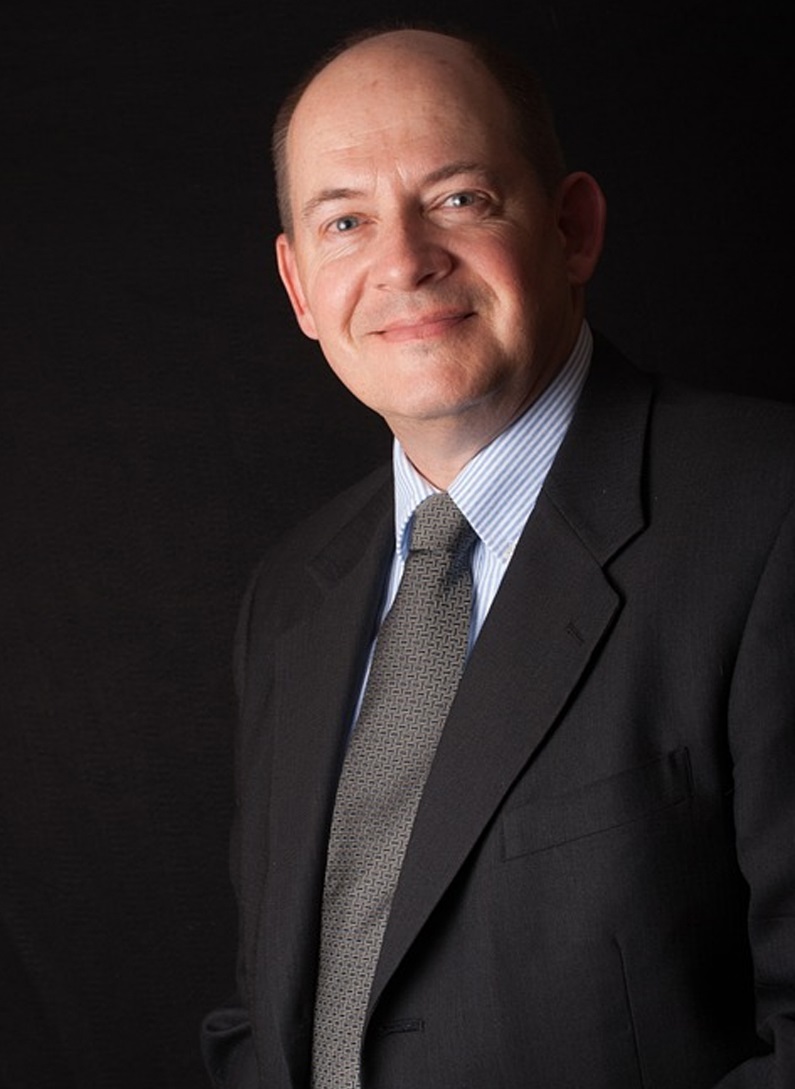 MichaelMustermann